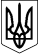  УКРАЇНА ЧЕРНІВЕЦЬКА ОБЛАСНА ДЕРЖАВНА АДМІНІСТРАЦІЯ ЧЕРНІВЕЦЬКА ОБЛАСНА ВІЙСЬКОВА АДМІНІСТРАЦІЯ ДЕПАРТАМЕНТ ОСВІТИ І НАУКИ НАКАЗ «29» травня 2023 р.                       Чернівці                                     № 158Про проведення літньої школи для вчителів англійської мови «Навчання та викладання у важкі часи»  На виконання законів України «Про освіту», «Про загальну середню  освіту», плану роботи Інституту післядипломної освіти Чернівецької області на  2023 рік, у рамках програми «Language for Resilience» та з метою ознайомлення з можливими проявами наслідків травми, розуміння складної поведінки учнів під  час війни, а також опанування особливими методичними підходами у викладанні  іноземних мов НАКАЗУЮ: 1. Провести з 20.06.2023 до 22.06.2023 Літню школу вчителів англійської  мови закладів загальної середньої освіти Чернівецької області «Навчання та  викладання у важкі часи» (далі Літня школа) на базі ліцею №12 Чернівецької  міської ради за адресою: м.Чернівці, вул.Л.Українки,1 (Початок роботи о 10.00  20.06.2023). 2. Затвердити програму, розклад та список тренерів проведення літньої  школи вчителів англійської мови «Навчання та викладання у важкі часи», що  додається. 3. Інституту післядипломної педагогічної освіти Чернівецької області  (Н.К.Куриш) забезпечити організаційно-методичний супровід проведення  Літньої школи.  4. Керівникам органів управління освітою територіальних громад,  директорам Центрів професійного розвитку педагогічних працівників: 4.1.Забезпечити реєстрацію учителів за посиланням: https://forms.gle/zMSjsdXGzRhRZqoK9 та участь у роботі Літньої школи.5. Начальнику управління освіти Чернівецької міської ради (Ткачук І.Я.) сприяти у проведенні Літньої школи на базі Чернівецького ліцею № 12 Чернівецької міської ради.  6. Наказ розмістити на інформаційному сайті Департаменту освіти і науки  обласної військової адміністрації.  7. Контроль за виконанням наказу покласти на заступника директора  Департаменту - начальника управління освіти, науки та цифрової трансформації  Департаменту освіти і науки обласної військової адміністрації Гринюк О.І. Директор Департаменту                  Оксана САКРІЄР  ЗАТВЕРДЖЕНО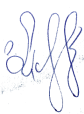  наказ Департаменту освіти науки  обласної військової адміністрації   від 29.05.2023 №158  Програма проведення Літньої школи вчителів англійської мови ЗАТВЕРДЖЕНО наказ Департаменту освіти наукиобласної військової адміністрації від 29.05. 2023 №158 Список  тренерів проведення літньої школи вчителів англійської мови  «Навчання та викладання у важкі часи» Заступник директора Департаменту – начальник управління освіти, науки  та цифрової трансформації Оксана ГРИНЮК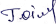 Thursday Friday SaturdayJune 20 (червень) June 21 (червень) June 22 (червень)Plenary. Introduction to the  Programme. Identifying the role as a teacher in  supporting the learners (Роль вчителя у підтримці  учнів) 10.00 – 11.30Module 2 Session 1 Links between trauma and  some types of behaviour (Види травмованої  поведінки) 10.00 – 11.30Module 3 Session 1 Main factors of a safe  classroom (Фактори  безпечного класу) 10.00 – 11.30Module 1  Session 1 Effects of certain types of  trauma on learning and  behaviour in the classrooms (Вплив травмованої  поведінки на учіння)  12.00 – 13.30Module 2 Session 2 Practical trauma-informed  classroom strategies (Стратегії роботи вчителя) 11.30 – 13.00Module 3 Session 2 Practical strategies within the classroom (Практичні технології роботи  вчителя) 11.30 – 13.00Module 1 Session 2 Emotional safety for the  learners (Емоційна безпека  учнів)  13.30 – 15.00Professional reflection/action  plan (Професійна рефлексія) 30 minutes№ Тренери Посада, місце роботи1. Куриш Світлана Михайлівназавідувач науково-методичного  центру предметів мовно літературної, історичної галузі та  міжнародної інтеграції ІППОЧО,  доцент2. Недужко Лідія Михайлівнаконсультант КУ «Міський центр  професійного розвитку педагогічних  працівників» Чернівецької міської  ради, учитель-методист ліцею №12 «Ювілейний» Чернівецької міської  ради3. Молодек Олена Олександрівна учитель-методист ліцею №7  Чернівецької міської ради4. Худик Катерина Георгіївнавикладач Чернівецького  національного університету імені  Юрія Федьковича, к.ф.н.5. Косован Уляна Миколаївнаучитель вищої категорії  Черешенського опорного ліцею  Вижницької ТГ6. Заяц Віра Петрівнаучитель-методист Глибоцької  гімназії Глибоцької ТГ, консультант  КУ Глибоцького ЦПРПП7. Шевчук Алла Михайлівна учитель-методист Глибоцької  гімназії Глибоцької ТГ8. Глущак Віра Іванівна учитель вищої категорії ліцею №18  Чернівецької міської ради9. Іванюк Уляна Василівнаучитель вищої категорії ліцею №13 Чернівецької міської ради10. Бабечко Людмила Євгенівнаучитель вищої категорії ліцею №9 Чернівецької міської ради